		KАРАР							РЕШЕНИЕ28 мая 2013 года № 3-13/17зО плане работы Совета городского округа	город СтерлитамакРеспублики Башкортостан III созыва на 2 полугодие 2013 года 	В соответствии с Уставом городского округа  Республики Башкортостан, со ст.19, ст.64 Регламента Совета городского округа  Республики Башкортостан, учитывая предложения  постоянных и иных комиссий Совета городского округа город Стерлитамак, администрации городского округа город СтерлитамакРеспублики Башкортостан, Совет городского округа  Республики БашкортостанР Е Ш И Л:Утвердить план работы Совета городского округа город Стерлитамак Республики Башкортостан  III созыва на 2 полугодие 2013 года (прилагается).Контроль над выполнением данного решения возложить на комиссию по соблюдению Регламента Совета, статусу и этики депутата Совета городского округа город Стерлитамак Республики Башкортостан.Глава городского округа –председатель Совета городского округа город СтерлитамакРеспублики Башкортостан						Ю.И.Никифоров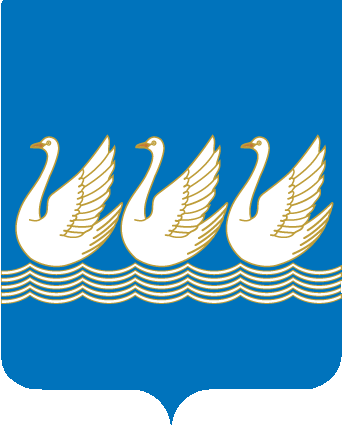 Башkортостан РеспубликаhыСтeрлетамаk kалаhыkала округыСоветы453100, Стeрлетамаk, Октябрь проспекты, 32тел. 24-16-25, факс 24-15-74Республика БашкортостанСОВЕТгородского округагород Стерлитамак453100, Стерлитамак, проспект Октября, 32тел. 24-16-25, факс 24-15-74